ПРОЕКТ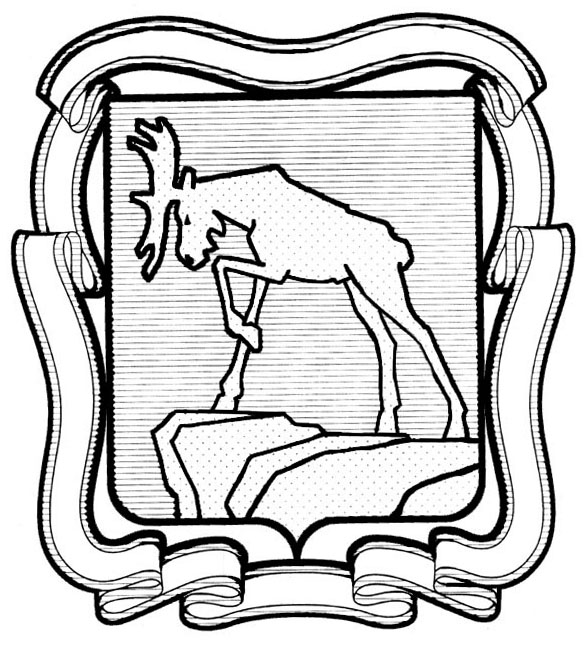                        СОБРАНИЕ ДЕПУТАТОВ МИАССКОГО ГОРОДСКОГО ОКРУГА                                                       ЧЕЛЯБИНСКАЯ ОБЛАСТЬ     _______________________ СЕССИЯ СОБРАНИЯ ДЕПУТАТОВ МИАССКОГО                                ГОРОДСКОГО ОКРУГА  ЧЕТВЕРТОГО СОЗЫВА                                                                 РЕШЕНИЕ № ____                                                                                                                    от ___________ годаО внесении изменений в решение Собрания депутатов Миасского городского округа № 4 от 25.01.2013 года  «О внесении изменений в решение Собрания депутатов Миасского городского округа от 24.12.2010 № 14 «Об арендной плате за землю на территории Миасского городского округа»Рассмотрев предложение Главы Миасского городского округа И.В. Войнова о внесении изменений в решение Собрания депутатов Миасского городского округа № 4 от 25.01.2013 года  «О внесении изменений в решение Собрания депутатов Миасского городского округа от 24.12.2010 № 14 «Об арендной плате за землю на территории Миасского городского округа», во исполнение решения Арбитражного суда Челябинской области от 02 декабря 2014 года по делу № А76-11458/2014, учитывая рекомендации постоянной комиссии по вопросам законности, правопорядка и местного самоуправления, руководствуясь Федеральным законом от 06.10.2003 г. №131-Ф3 «Об общих принципах организации местного самоуправления в Российской Федерации» и Уставом Миасского городского округа, Собрание депутатов Миасского городского округа                                                                РЕШАЕТ:1. Внести изменения в решение Собрания депутатов Миасского городского округа № 4 от 25.01.2013 года  «О внесении изменений в решение Собрания депутатов Миасского городского округа от 24.12.2010 № 14 «Об арендной плате за землю на территории Миасского городского округа», а именно: в Приложении № 2 к решению пункты 2.3, 2.5  исключить.  2. Контроль исполнения настоящего решения возложить на постоянную комиссию по вопросам законности, правопорядка и местного самоуправления.Глава Миасского                                                                                                   И.В. Войновгородского округаПояснительная записка к проекту решения Собрания депутатов Миасского городского округа «О внесении изменений в решение Собрания депутатов Миасского городского округа № 4 от 25.01.2013 года  «О внесении изменений в решение Собрания депутатов Миасского городского округа от 24.12.2010 № 14 «Об арендной плате за землю на территории Миасского городского округа»02.12.2014г. Решением Арбитражного суда Челябинской области удовлетворены требования  ООО «Гранит-М», ИП Фисюка С.Н.: признаны недействующими пункты 2.3., 2.5. Приложения № 2, утвержденного Решением Собрания депутатов Миасского городского округа от 25.01.2013г. № 4 «О внесении изменений в решение Собрания депутатов Миасского городского округа от 24.12.2010 № 14 «Об арендной плате за землю на территории Миасского городского округа».  Администрация Миасского городского округа была привлечена к участию в деле в качестве третьего лица. 	Решением Собрания депутатов Миасского городского округа (далее – Собрание депутатов) от 24.12.2010г. № 14 «Об арендной плате за землю на территории Миасского городского округа» установлены значения коэффициентов: К1- вид деятельности арендатора, К-2 осуществляемой на арендованном участке особенности территориального расположения земельного участка.  Данным решением были установлены коэффициенты – К1 для вида деятельности «платное хранение транспортных средств на открытых стоянках» - 2,5; К2 – 1.                       Решением Собрания депутатов Миасского городского округа Челябинской области от 25.01.2013 № 4 «О внесении изменений в Решение Собрания депутатов Миасского городского округа от 24.12.2010 № 14 «Об арендной плате за землю на территории Миасского городского округа» указанные коэффициенты были изменены на 1,65 и по кадастровым кварталам с 1 на коэффициенты от 0,55 до 10.	Основанием для принятия оспоренного решения послужили следующие обстоятельства.	Постановлением Правительства Челябинской области от 17.08.2011 № 284-П «Об утверждении результатов государственной кадастровой оценки земель населенных пунктов Челябинской области» утверждена кадастровая стоимость земельных участков. 	В течение 2012 года поступали обращения председателя Совета арендаторов автостоянок Крылова С.М. о значительном увеличении размера  арендной платы, связанной с диспропорциональным изменением  кадастровой стоимости земельных участков в 2011 году, что привело к убыточной деятельности в 2012 году. Сравнительный анализ действующей кадастровой стоимости  в 2011г.  и установленной  показал в среднем по Миасскому городскому округу  увеличение до 3,5 раз. При детальном анализе  выявлена диспропорциональное снижение кадастровой стоимости на Машгородке (где находится участок истца) в среднем на 60% при увеличении ее в Центральной части на 160%. По итогам анализа, в целях снижения нагрузки на предпринимателей-арендаторов, предотвращения образования несанкционированных автостоянок в общественных местах, увеличения поступлений в бюджет арендной платы за земельные участки Администрацией МГО был внесен проект решения в Собрание депутатов.  Принятое решение оспорено в суде  по истечении полутора лет с момента принятия.  Решение Арбитражного суда вступило в законную силу немедленно после его принятия. В соответствии с частью 5 статьи 195 АПК РФ нормативный правовой акт или отдельные его положения, признанные арбитражным судом недействующими, не подлежат применению с момента вступления в законную силу решения суда и должны быть приведены органом или лицом, принявшими оспариваемый акт, в соответствие с законом или иным нормативным правовым актом, имеющими большую юридическую силу. Представленный проект решения направлен на исполнение указанного решения Арбитражного суда Челябинской области. Начальник юридического отдела                                                       Осипова В.А. 